Office of the Lobbyist Registrar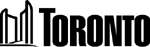 Lobbying By-law Training Session Registration FormMay 9, 2023Date of Session Requested: 	First Name:  Last Name:  Position in Organization:     Email Address:  Organization Nameand Address:	Phone No.:    Are you a registered lobbyist?    Yes        No  If Yes, please indicate which category: 	   In- house Lobbyist	   Consultant	   VoluntaryReason for Attending:   New Lobbyist               Refresher/Update               Requested by the Office of the Lobbyist Registrar               Other    Please return completed form to the Office of the Lobbyist Registrar by email at LobbyingBylawTraining@toronto.ca or fax to: (416) 338-5859 as soon as possible.Cancellation/SubstitutionCancellation:   Please cancel in writing (email or fax) one week prior to the event.Substitution:     Substitutions are welcome, but must be confirmed by email or fax before the event.